Анализ статьи альманаха «Адам и Ева»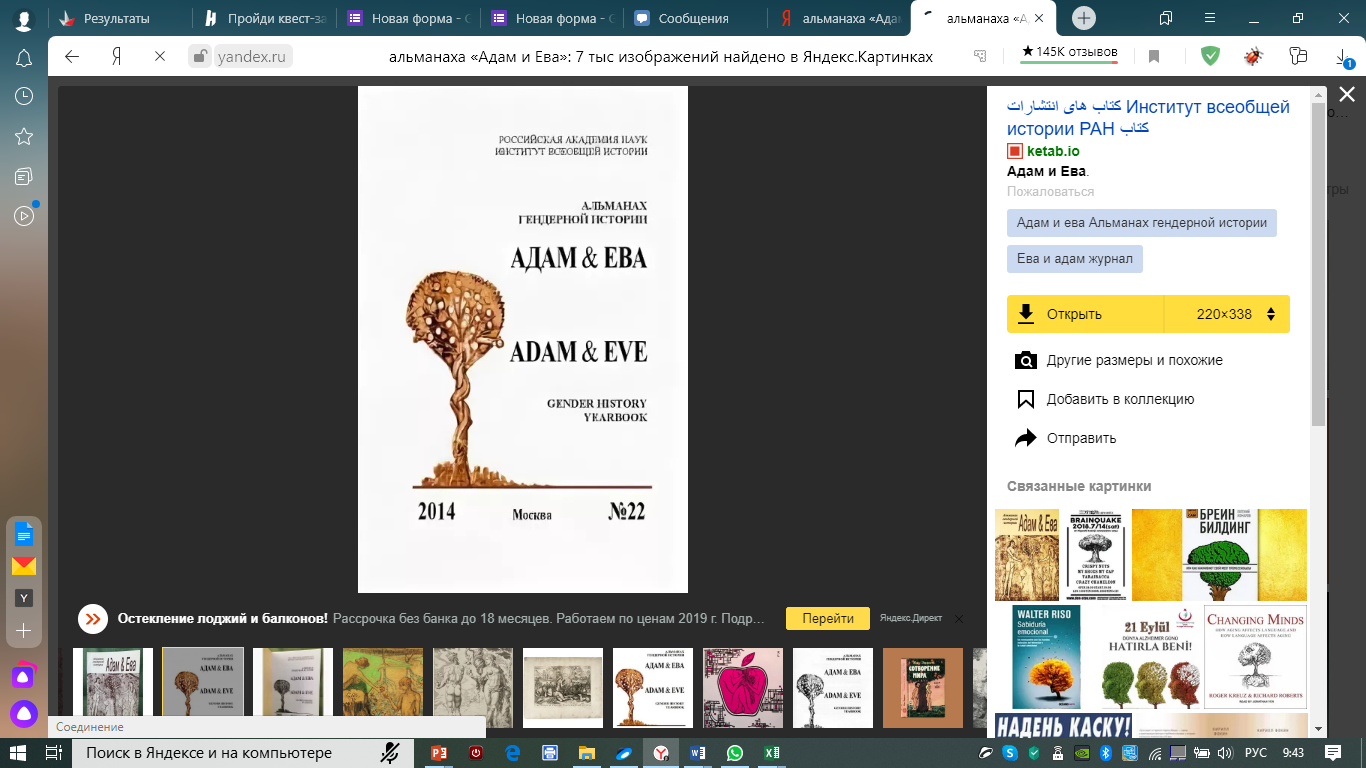       Фадеева М.В., Вишленкова Е.А. Семья, любовь и «студенческий вопрос» в России конца XIX века [Текст] / М.В. Фадеева, Е.А.  Вишленкова // Адам и Ева. Альманах гендерной истории. - №22. -  Москва: ИВИ РАН, 2014 – С. 55 – 72  Проблематика статьиПравительственная политика в области брачных отношений студенчества конца XIX века. Тезисный план статьи 	Одним из источников о быте студенчества начала XX в. были описания П.К. Иванова, которые обосновывает три причины вступления в брак студентов:Финансовые выгодыРомантические отношенияИдейные соображенияВ статье проанализированы архивы Московского и Казанского университетов, а также документы Министерства народного просвещения (МНП). Самым ранним свидетельством о нормах, регулирующих личную жизнь студентов является Указ Святейшего Синода (1821 г.). Указ запрещал священникам венчать казенных студентов до окончания обучения. Позднее законодательство только ограничивало брачный возраст: 18 лет – юноши, 16 лет – девушки.  	В 1860-е гг. «брачный вопрос» не регламентировался университетами, в связи с тем, что за студентами признавались гражданские права. Большое значение оказала возможность принимать в университет великовозрастных студентов (от 18 до 38 лет).В 1870-х гг. советом при МНП был создан проект правил для студентов, где отмечалась большая воспитательная работа университетом, направленная против ранних семейных отношений. Данное министерское требование не было поддержано профессорами нескольких университетов, утверждающие о нарушении таким образом гражданских прав студентов. В конце правления Александра II восстанавливается правительственный контроль за университетской жизнью, предполагающий установление контроля за поведением студентов посредством педелей, введение обязательного посещения занятий, а также негласное распоряжение о запрете студентам жениться. В 1880 г. министром Д.А. Толстым было издано Положение университетам о препятствии их студентам вступать в брак. После отставки Толстого новые министры рассматривали данный указ чрезмерной мерой и возможность решать данные вопросы непосредственно самим университетским начальством. После ухода либерального министра А.П. Николаи происходит радикализм в решении университетского вопроса. Курировать министерство образования стал человек с охранительной политической позицией – граф И.Д. Делянов. В 1885 г. были приняты «Правила для студентов Императорских российских университетов», которые строго запрещали студентам вступать в брак. Женатые мужчины лишались права учиться. Семья была признана «отягчающим обстоятельством». 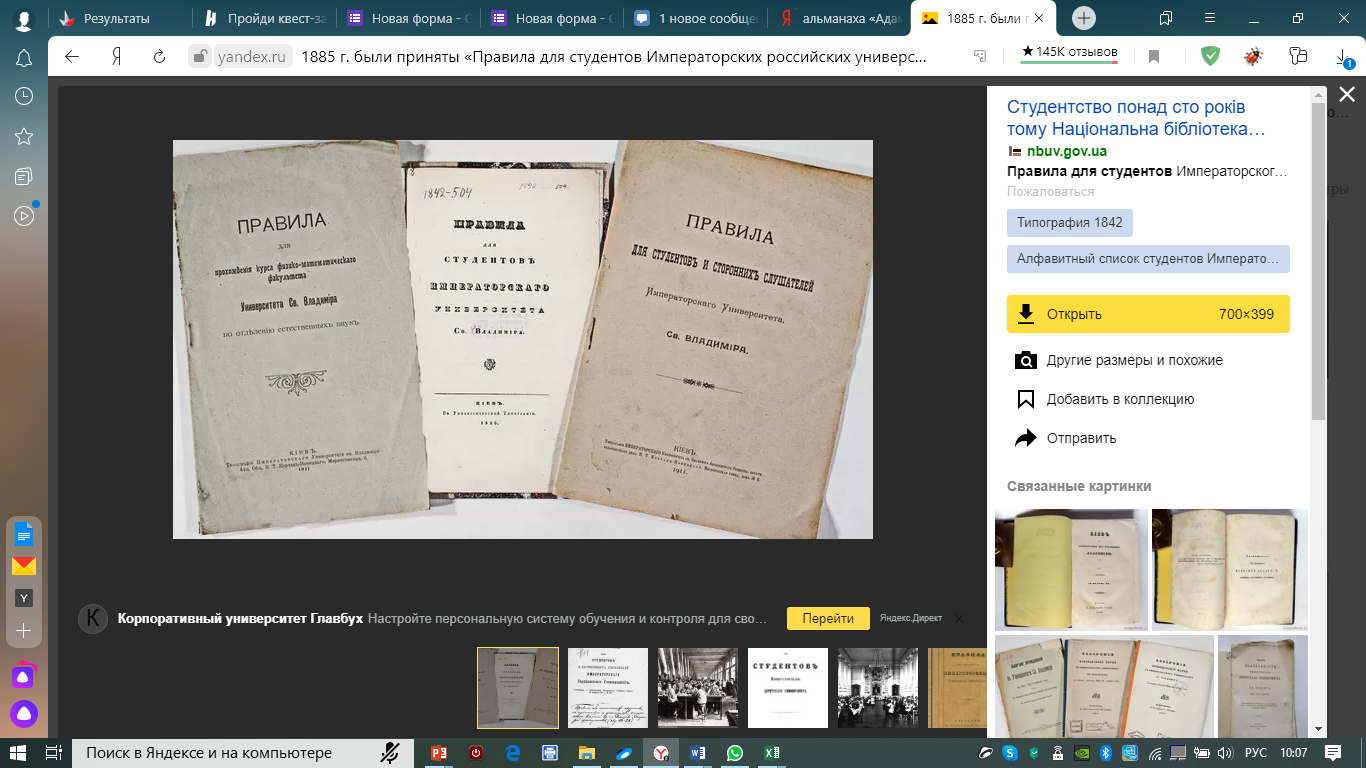 С 1890 г. министерство использовало тактику политического торга: частично разрешалось жениться тем студентам, которые подтвердят свою «благонадежность».В 1898 г. министр Н.П. Боголепов запросил мнение у попечителей университетов о запрете студентам вступать в брак. В ответе инспектора казанских студентов П. Кочкина отмечается, что запрет необходим в связи с частичной дееспособностью студентов, их опрометчивыми решениями жениться. Главным препятствием, инспектором, отмечаются материальные издержки по содержанию семьи, которые отвлекают от научных занятий. Министерство разделяло подобную точку зрения и также критиковало заключение студенческих браков. Университетские документы, связанные с решением брачного вопроса, датируются с 1892 по 1904 г. Документы демонстрируют бюрократическую процедуру вступления в брак: личное прошение в МНП; письменное заверение от родителей о согласии на брак; в итоге окончательное решение министром. Согласно статистике, окончательное разрешение на брак получило 66 человек из 272 (24% от всех желавших иметь семью). Большинство женатых учились на старших классах, которые были обеспечены родителями. 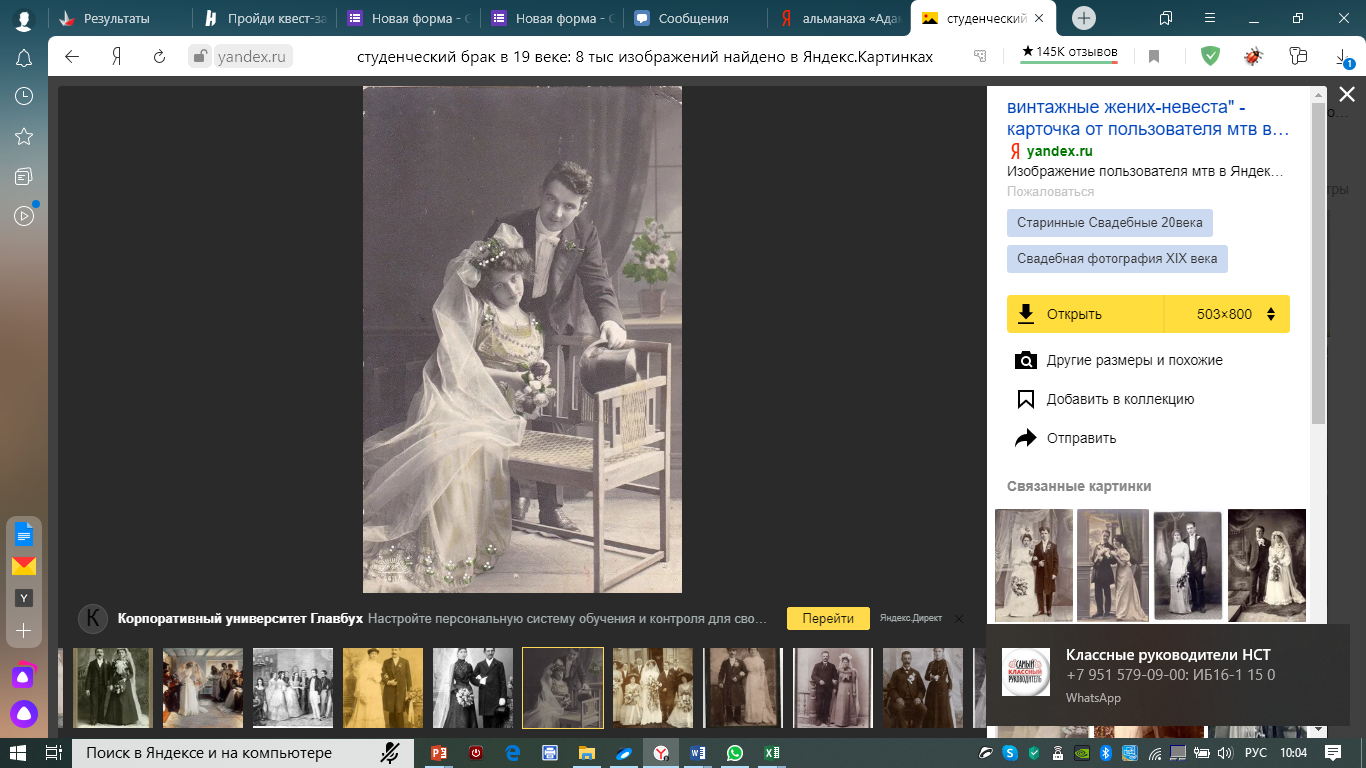 В 1903 г. приват-доцентом Московского университета М.А. Членовым была получена статистика о частной жизни студентов, согласно которой менее 7% было женатых студентов, большая часть студентов отмечало материальный фактор, препятствующий вступлению в брак. Согласно статье, в казанской газете «Волжский вестник» от 1887 г. представляется иное видение проблемы. Статья описывает самоубийство студента из-за несчастной любви. Общественное мнение воспринимало данный поступок как недостойный и лишать себя жизни стоит только за идею и общественные интересы. Студенчество считало, что любовь интимная стоит на разряд ниже любви к народу. Это вызывало многих к участию в политических организациях, направленных против власти. Выводы исследования и их обоснованность.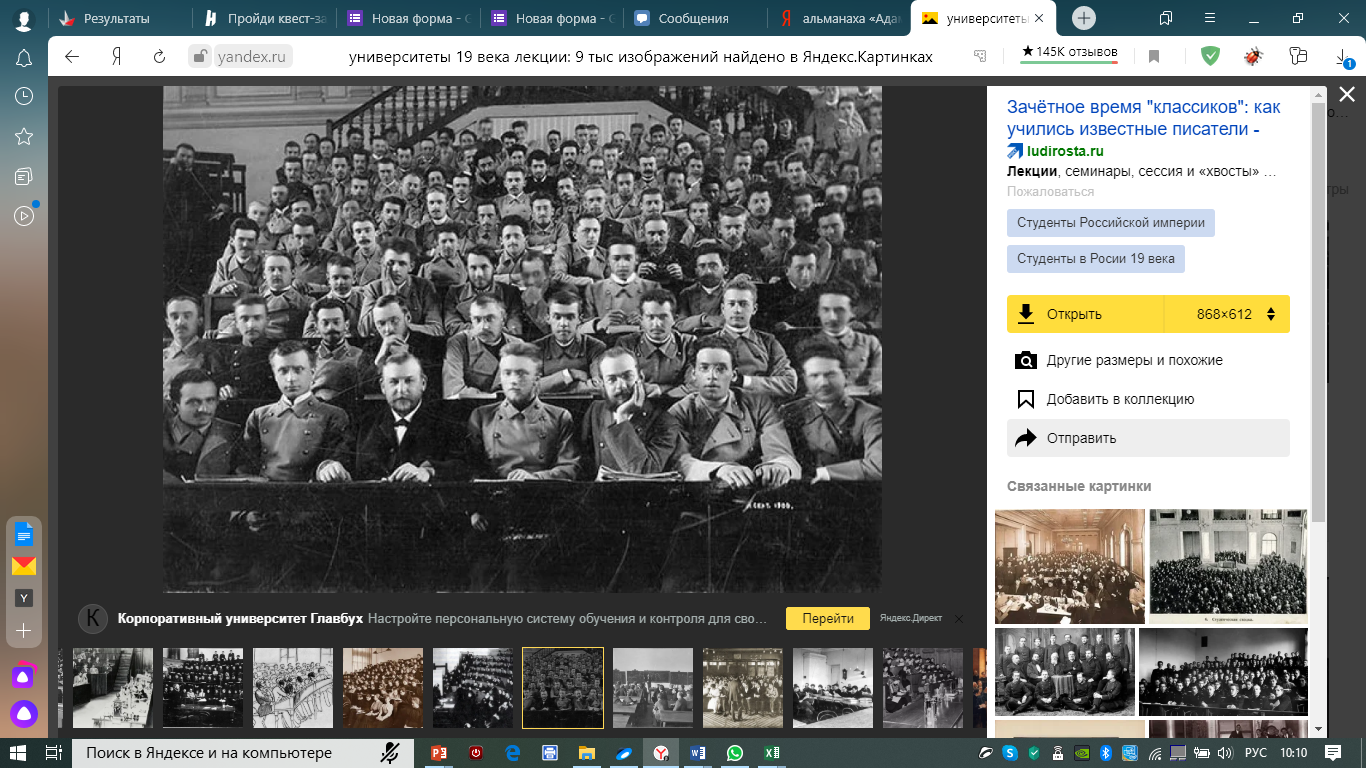 На основании студенческих опросов, периодической печати, а также нормативных документов авторы исследования заключают:При обсуждении студенческих браков наблюдались гендерные стереотипы, наделявшие семью негативными характеристиками.    Данный вывод подтвержден приведенными распоряжениями министерства народного просвещения после 1880 года. Высшее университетское руководство и министерство крайне мало были осведомлены о студенческой жизни.Авторы подтверждают данное положение тем, что университетская профессура продолжала транслировать на студентов традиционный стиль взаимоотношения «отцов и детей», тогда как молодые люди конца XIX в. воспринимали себя как прогрессивное начало, желающее следовать вперед архаичных учителей. «Политические метания» университетской администрацией и принятие ею спорных решений усиливало политический радикализм студенчества.Приведенные авторами факты доказывают индифферентность студентов к дискриминациональной матримониальной политике университетских властей, наполненное метаниями между признанием пользы или вреда семейной жизни. 